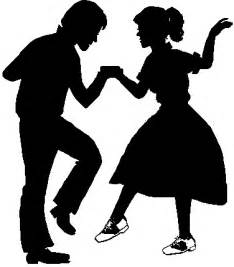 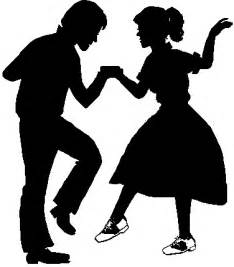 				          Canton Garden Center presents                                          At the Hop       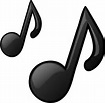 					Featuring  Live  Music          “The Originals” Bandat Shady Hollow Country Club   4865 Wales Ave NW                             Massillon Monday, September 18, 2017  Doors open at 11:00 a.m.  Luncheon at Noon       Tossed Salad, Broiled Pork Chop with Rosemary Butter,                                  Roasted Seasonal Vegetables, Rolls and Butter, Beverage and Dessert			          Cash only Bar:  No debit or credit cards acceptedFollowing lunch, tap your feet or get up & dance to rockin’ tunes of the 50’s, 60’s, 70’sEnjoy gorgeous Floral Designs depicting dances of this great era!     Raffle Baskets !       Door Prizes !       50/50 !       and a fun surprise!- - - - - - - - - - - - - - - - - - - - - - - - - - - - - - - - - - - - - - - - - - - - - - - - - - - - - - - - - - - - - - - - - - - - Please make checks payable to Canton Garden Center    $28 per person     Deadline:  September 4Mail this lower section with check to Jeanne Freitag,  2445 Strathmore Dr NW, Canton 44708-1363Questions? Call Linda Dull, Program Chairman, at 330 936-66491.  Name____________________________________________  Club ___________________________ Phone ____________________2.  Name____________________________________________	5.  Name ___________________________________________3.  Name____________________________________________       	6.  Name ___________________________________________4.  Name____________________________________________ 	7.  Name ___________________________________________Please indicate any dietary restrictions & phone #            8.  Name ___________________________________________                  